Definición competencia clave: Competencias clave: capacidades para aplicar de forma integrada los contenidos propios de cada enseñanza y etapa educativa, con el fin de lograr la realización adecuada de actividades y la resolución eficaz de problemas complejos.La competencia «supone una combinación de habilidades prácticas, conocimientos, motivación, valores éticos, actitudes, emociones, y otros componentes sociales y de comportamiento que se movilizan conjuntamente para lograr una acción eficaz». Se contemplan, como conocimiento en la práctica, es decir, un conocimiento adquirido a través de la participación activa en prácticas sociales y, como tales, se pueden desarrollar tanto en el contexto educativo formal, a través del currículo, como en los contextos educativos no formales e informales. 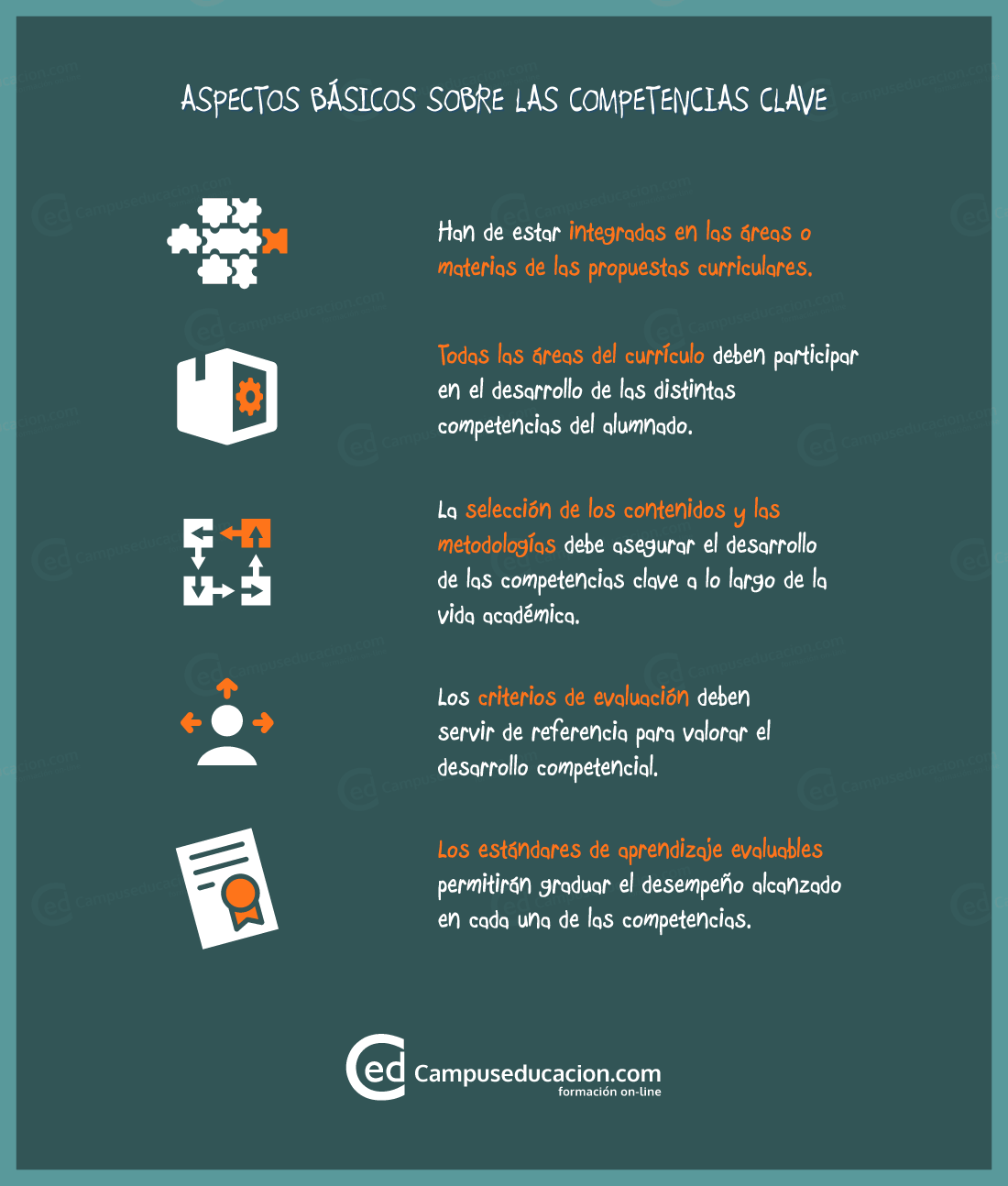 Las 7 competencias clave: 1. º Comunicación lingüística.2. º Competencia matemática y competencias básicas en ciencia y tecnología.3. º Competencia digital.4. º Aprender a aprender.5. º Competencias sociales y cívicas.6. º Sentido de iniciativa y espíritu emprendedor.7. º Conciencia y expresiones culturales. 2¿Qué implica para el centro el trabajo por competencias?Supone un reto: La ansiada  coordinación  entre todos los profesores, departamentos,….   para llegar a unos acuerdos como:   realización de unidades didácticas integradas, ponderación de los diferentes criterios de evaluación de las competencias competencias clave3  Repercusión práctica que  conlleva en el aula trabajar por Competencias Clave,   sin duda, el aspecto más relacionado con este punto sería la: Metodología didáctica: Conjunto de estrategias, procedimientos y acciones organizadas y planificadas por el profesorado, de manera consciente y reflexiva, con la finalidad de posibilitar el aprendizaje del alumnado y el logro de los objetivos planteados.El trabajo por competencias, requiere de una metodología  que persiga: La pretensión central del dispositivo escolar no es transmitir informaciones y conocimientos, sino provocar el desarrollo de competencias básicas.El objetivo de los procesos de enseñanza no ha de ser que los alumnos aprendan las disciplinas, sino que reconstruyan sus modelos mentales y  sus esquemas de pensamiento.Provocar aprendizaje relevante de las competencias básicas requiere implicar activamente al estudiante en procesos de búsqueda, estudio, experimentación, reflexión, aplicación y comunicación del conocimiento.El desarrollo de las competencias fundamentales requiere focalizar en las situaciones reales y proponer actividades auténticas. Vincular el conocimiento a los problemas importantes de la vida cotidiana. La organización espacial y temporal de los contextos escolares ha de contemplar la flexibilidad y creatividad requerida por la naturaleza de las tareas auténticas y por las exigencias de vinculación con el entorno social.Aprender en situaciones de incertidumbre y en procesos permanentes de cambio es una condición para el desarrollo de competencias básicas y para aprender a aprender.La cooperación entre iguales es una estrategia didáctica de primer orden.El desarrollo de las competencias requiere proporcionar un entorno seguro y cálido en el que el aprendiz se sienta libre y confiado para probar, equivocarse, realimentar, y volver a probar.La evaluación educativa del rendimiento de los alumnos ha de entenderse básicamente como evaluación formativa, para facilitar el desarrollo en cada individuo de sus competencias de comprensión y actuación.La función del docente para el desarrollo de competencias puede concebirse como la tutorización del aprendizaje de los estudiantes, lo que implica diseñar, planificar, organizar, estimular, acompañar, evaluar y reconducir sus procesos de aprendizaje.